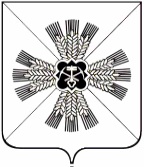 КЕМЕРОВСКАЯ ОБЛАСТЬАДМИНИСТРАЦИЯ ПРОМЫШЛЕННОВСКОГО МУНИЦИПАЛЬНОГО РАЙОНАПОСТАНОВЛЕНИЕот «13» сентября 2019г. № 1107-П  пгт. ПромышленнаяО внесении изменений в постановление администрации Промышленновского мунциипального района от 03.07.2019 № 775-П «Об утверждении Порядка реализации мероприятий по организации профессионального обучения и дополнительного профессионального образования лиц предпенсионного возраста в рамках федерального проекта «Старшее поколение» национального проекта «Демография» на территории Промышленновского района»В целях реализации постановления Коллегии Администрации Кемеровской области от 25.10.2013 № 467 «Об утверждении государственной программы Кемеровской области «Содействие занятости населения Кузбасса» на 2014-2021 годы» и Порядка реализации мероприятий по организации профессионального обучения и дополнительного профессионального образования лиц предпенсионного возраста в рамках федерального проекта «Старшее поколение» национального проекта «Демография», утвержденного постановлением Коллегии Администрации Кемеровской области от 05.03.2019 № 136:1. Внести в постановление администрации Промышленновского муниципального района от 03.07.2019 № 775-П «Об утверждении Порядка реализации мероприятий по организации профессионального обучения и дополнительного профессионального образования лиц предпенсионного возраста в рамках федерального проекта «Старшее поколение» национального проекта «Демография» на территории  Промышленновского района» (далее – постановление) следующие изменения:2. Порядок реализации мероприятий по организации профессионального обучения и дополнительного профессионального образования лиц предпенсионного возраста в рамках федерального проекта «Старшее поколение» национального проекта «Демография» на территории Промышленновского района постановление изложить в редакции согласно приложению к данному постановлению.3. Настоящее постановление подлежит обнародованию на официальном сайте администрации Промышленновского муниципального района в сети Интернет.4. Контроль за исполнением настоящего постановления возложить на и.о. заместителя главы Промышленновского  муниципального  района                       А.П. Безрукову.5. Постановление вступает в силу с даты подписания.постановление от «13»сентября 2019г. № 1107-П                                                             страница 2Приложениек постановлению администрации Промышленновского муниципального районаот 13.09.2019 г. № 1107-ППорядок реализации мероприятий по организации профессионального обучения и дополнительного профессионального образования лиц предпенсионного возраста в рамках федерального проекта «Старшее поколение» национального проекта «Демография» на территории Промышленновского района1. Общие положения1.1. Настоящий Порядок реализации мероприятий по организации профессионального обучения и дополнительного профессионального образования лиц предпенсионного возраста в рамках федерального проекта «Старшее поколение» национального проекта «Демография» на территории Промышленновского района (далее – Порядок) определяет механизм реализации и условия финансирования мероприятий по организации профессионального обучения и дополнительного профессионального образования лиц предпенсионного возраста в рамках федерального проекта «Старшее поколение» национального проекта «Демография».1.2. Настоящий Порядок разработан в соответствии:с Законом Российской Федерации от 19.04.91 № 1032-1 «О занятости населения в Российской Федерации»;с постановлением Правительства Российской Федерации от 15.04.2014 
№ 298 «Об утверждении  государственной программы Российской Федерации «Содействие занятости населения»;с постановлением Коллегии Администрации Кемеровской области 
от 25.10.2013 № 467 «Об утверждении государственной программы Кемеровской области «Содействие занятости населения Кузбасса» на 2014-2021 годы».1.3. Профессиональное обучение и дополнительное профессиональное образование (далее - профессиональное обучение) лиц предпенсионного возраста осуществляется в целях поддержки их занятости в части обеспечения конкурентоспособности на рынке труда.Профессиональное обучение направлено на создание экономических и  социальных условий, обеспечивающих недопущение дискриминации лиц предпенсионного возраста, и будет способствовать продолжению трудовой деятельности как на прежних рабочих местах, так и на новых рабочих местах в соответствии с их пожеланиями, профессиональными навыками и физическими возможностями.1.4. Профессиональное обучение организуется по востребованным в экономике профессиям (специальностям, навыкам и компетенциям).1.5. Мероприятия по профессиональному обучению могут быть организованы:для работников, состоящих в трудовых отношениях с работодателем (далее - работники);для граждан, ищущих работу и обратившихся в государственное казенное учреждение Центр занятости населения Промышленновского района (далее - ЦЗН).1.6. Профессиональное обучение организуется для лиц предпенсионного возраста. К лицам предпенсионного возраста относятся граждане в течение пяти лет до наступления возраста, дающего право на страховую пенсию по старости, в том числе назначаемую досрочно.1.7. Профессиональное обучение осуществляется:в образовательных организациях и организациях, осуществляющих обучение, имеющих лицензию на осуществление образовательной деятельности и включенных в реестр образовательных организаций для профессионального обучения и дополнительного профессионального образования лиц предпенсионного возраста (далее – реестр);в образовательных подразделениях организации работодателя, имеющих лицензию на осуществление образовательной деятельности.1.8. Реестр формируется департаментом труда и занятости населения Кемеровской области (далее - департамент).1.9. Продолжительность профессионального обучения определяется в зависимости от требований работодателей, содержания образовательных программ и составляет не более трех месяцев (от шестнадцати до пятисот часов). 1.10. Вид и форма профессионального обучения определяются в зависимости от требований работодателей и граждан, ищущих работу. 1.11. Повторное направление на профессиональное обучение одного человека в рамках федерального проекта «Старшее поколение» национального проекта «Демография» не допускается. 1.12. Обучение должно быть завершено до наступления у гражданина возраста, дающего право на страховую пенсию по старости, в том числе назначаемую досрочно.  Сведения о факте назначения пенсии ЦЗН получают  из  территориальных органов Пенсионного фонда  Российской Федерации в электронной форме с использованием системы межведомственного электронного взаимодействия, либо указанные сведения представляются гражданами лично.  1.13. Организация и проведение профессионального обучения осуществляются:работников - на принципах социального партнерства на основании договора о совместной деятельности по организации профессионального обучения, заключенного между ЦЗН и работодателем (далее - договор о совместной деятельности), работодателем и образовательной организацией;граждан, ищущих работу и обратившихся в ЦЗН, – на основании договора об организации профессионального обучения, заключенного между ЦЗН и образовательной организацией, ЦЗН и гражданином.2. Последовательность действий по реализации мероприятийпо профессиональному обучению работников, граждан, ищущих работу и обратившихся в ЦЗН2.1. Последовательность действий по реализации мероприятийпо профессиональному обучению работников2.1.1. В целях получения средств на профессиональное обучение работников работодатели обращаются в ЦЗН по месту своего нахождения с заявкой согласно приложению № 1 к настоящему Порядку.2.1.2. К заявке прилагаются следующие документы:обязательство о создании условий для освобождения работников от исполнения служебных обязанностей (полное или частичное) на время прохождения профессионального обучения;копия приказа (распоряжения), подтверждающего проведение мероприятий по высвобождению работников, - в случае организации профессионального обучения работников, находящихся под риском увольнения;поименный список работников, предполагаемых к направлению на профессиональное обучение, в профессионально-квалификационном разрезе с указанием профессий (образовательных программ), по которым планируется организовать профессиональное обучение, и рабочих мест, предоставляемых (сохраняемых) работодателем работникам после прохождения профессионального обучения;информация о статусе работников (относится ли гражданин к категории граждан предпенсионного возраста)  на основании данных территориальных органов Пенсионного фонда  Российской Федерации, получаемых в рамках соглашений о сотрудничестве, заключенных в электронной форме между органами Пенсионного фонда Российской Федерации и работодателем;расчет затрат на организацию профессионального обучения работников по каждой профессии (образовательной программе);копия лицензии на осуществление образовательной деятельности образовательной организации или образовательного подразделения организации работодателя;копия учебного (учебно-тематического) плана на каждую образовательную программу;проект договора с образовательной организацией на организацию профессионального обучения (в случае организации профессионального обучения в образовательном подразделении организации работодателя - проект приказа о направлении работников на профессиональное обучение).Работодатель вправе представить:обоснование необходимости организации профессионального обучения работников (с указанием проблем, связанных с отсутствием у работников необходимой квалификации (навыков), основных мероприятий по устранению имеющихся проблем, ожидаемых результатов после прохождения работниками профессионального обучения); копию свидетельства о государственной регистрации юридического лица;выписку из Единого государственного реестра юридических лиц, содержащую сведения об основном виде экономической деятельности в соответствии с ОКВЭД, полученную не ранее чем за три месяца до дня подачи заявки в ЦЗН.2.1.3. ЦЗН осуществляет прием заявок от организаций на получение средств на профессиональное обучение в соответствии с пунктами  2.1.1, 2.1.2 настоящего Порядка. Срок рассмотрения ЦЗН заявок и принятия решения составляет не более пяти рабочих дней.2.1.4. ЦЗН определяет размер предоставляемых средств на организацию профессионального обучения на основании документов, указанных в пункте 2.1.2 настоящего Порядка.2.1.5. Средства перечисляются работодателю на основании договора о совместной деятельности.2.1.6. Основанием для отказа в предоставлении средств на профессиональное обучение является:непредставление или представление не в полном объеме документов, предусмотренных пунктом 2.1.2 настоящего Порядка;представление недостоверных или незаверенных копий документов, предусмотренных пунктом 2.1.2 настоящего Порядка;несоответствие гражданина, предполагаемого к направлению на обучение, условиям пункта 1.6 настоящего Порядка;представление заявки на повторную организацию профессионального обучения работников, прошедших обучение;отсутствие курса обучения в реестре (кроме образовательных подразделений организации работодателя);отсутствие (недостаточность) средств на организацию профессионального обучения.2.1.7. Проект договора о совместной деятельности ЦЗН направляет работодателю, который в течение трех рабочих дней со дня получения проекта договора о совместной деятельности подписывает его и представляет в ЦЗН.2.1.8. ЦЗН перечисляет средства на расчетный счет работодателя в соответствии с условиями и сроками, указанными в договоре о совместной деятельности.2.1.9. Работодатель представляет в ЦЗН в течение двадцати рабочих дней после завершения профессионального обучения акт о выполнении обязательств по договору о совместной деятельности и копии документов, подтверждающих исполнение условий договора о совместной деятельности (заверенные руководителем или иным уполномоченным им должностным лицом):копию договора, заключенного с образовательной организацией, на организацию профессионального обучения;копии распорядительных документов о зачислении граждан в образовательную организацию на профессиональное обучение, об отчислении граждан после завершения процесса обучения;копию протокола заседания аттестационной (экзаменационной) комиссии;копии документов, подтверждающих расходы на организацию профессионального обучения (платежные поручения и др.);копию приказа о приеме на новое место работы, переводе на другую работу внутри организации либо копию дополнительного соглашения к трудовому договору работника о расширении перечня видов работ в связи с повышением квалификации или переподготовкой (в случае сохранения рабочего места без изменения служебных обязанностей – справка о численности граждан, сохранивших рабочие места).В случае организации профессионального обучения в образовательном подразделении организации работодателя представляются копии распорядительных документов о направлении работников на обучение и о завершении работниками обучения (заверенные руководителем или иным уполномоченным им должностным лицом).2.2. Последовательность действий по реализации мероприятийпо профессиональному обучению граждан, ищущих работу иобратившихся в ЦЗН2.2.1. В целях организации профессионального обучения граждане, ищущие работу,  обращаются в ЦЗН по месту своего проживания (в соответствии с регистрацией) с заявлением о направлении на профессиональное обучение согласно приложению № 2 к настоящему Порядку.2.2.2. Одновременно с заявлением в ЦЗН предъявляются следующие документы:паспорт или документ, его заменяющий;трудовая книжка или документ, заменяющий трудовую книжку;документ об образовании или документ, удостоверяющий профессиональную квалификацию (при их наличии);документ, подтверждающий право на назначение страховой пенсии по старости досрочно (при необходимости).Граждане, относящиеся к категории инвалидов, вправе представить индивидуальную программу реабилитации или абилитации инвалида.2.2.3. ЦЗН в течение десяти рабочих дней с момента представления документов, предусмотренных пунктом 2.2.2 настоящего Порядка, принимает решение о направлении (об отказе в направлении) гражданина, ищущего работу, на профессиональное обучение. 2.2.4. ЦЗН уведомляет гражданина, ищущего работу, о принятом решении не позднее трех рабочих дней с момента принятия решения.2.2.5. Основаниями для отказа в направлении на профессиональное обучение являются:представление пакета документов, предусмотренных пунктом 2.2.2 настоящего Порядка, не в полном объеме;наличие в представленных документах недостоверных сведений;несоответствие гражданина, желающего пройти обучение, условиям 
пункта 1.6 настоящего Порядка;отсутствие курса обучения в реестре;представление заявки на повторную организацию профессионального обучения гражданина, прошедшего обучение;отсутствие (недостаточность) финансовых средств на указанные цели.2.2.6. Специалист ЦЗН определяет по согласованию с гражданином, ищущим работу, профессию (специальность), направление профессионального обучения исходя из перечня профессий, наиболее подходящих для профессионального обучения граждан предпенсионного возраста, и (или) заявленной работодателями потребности в работниках. В случае организации предпринимательской деятельности незанятому гражданину рекомендуется пройти обучение по курсу «Основы предпринимательской деятельности».  2.2.7. Специалист ЦЗН направляет незанятого гражданина на медицинское освидетельствование при выборе профессии (специальности), требующей обязательного медицинского освидетельствования (оплата медицинского освидетельствования производится за счет средств незанятого гражданина, компенсация понесенных гражданином расходов ЦЗН не производится).2.2.8. Специалист ЦЗН определяет по согласованию с гражданином иную профессию (специальность), по которой будет осуществляться профессиональное обучение, в случае представления медицинского заключения о наличии противопоказаний к осуществлению трудовой деятельности по выбранной ранее профессии (специальности).2.2.9. В случае затруднения гражданина, ищущего работу, с выбором профессии (специальности) специалист ЦЗН предлагает ему получить государственную услугу по профессиональной ориентации.2.2.10. Специалист ЦЗН определяет образовательную организацию исходя из сведений, содержащихся в реестре.2.2.11. Профессиональное обучение граждан, ищущих работу, осуществляется на основе договоров, заключенных между:ЦЗН и образовательной организацией;ЦЗН и гражданином, ищущим работу.3. Финансирование мероприятий по организациипрофессионального обучения3.1. Финансирование мероприятий по организации профессионального обучения, предусмотренных настоящим Порядком, осуществляется за счет средств областного бюджета, поступивших в виде иных межбюджетных трансфертов из федерального бюджета, и средств областного бюджета, предусмотренных на эти цели (далее – средства областного бюджета). 3.2. Финансирование мероприятий осуществляется:для работников - в виде предоставления средств областного бюджета работодателям на организацию профессионального обучения;для граждан, ищущих работу и обратившихся в ЦЗН, – в виде оплаты по факту оказания услуг на основании акта сдачи-приемки оказанных услуг в соответствии с условиями договора об организации профессионального обучения, заключенного между ЦЗН и образовательной организацией.3.3. Затраты на организацию профессионального обучения могут включать:стоимость профессионального обучения (в размере расходов, предусмотренных сметой затрат, стоимость полного курса обучения одного человека - не более 68500 рублей);расходы на выплату стипендии в период обучения (для граждан, ищущих работу и обратившихся в ЦЗН, - в размере минимального размера оплаты труда, установленного Федеральным законом «О минимальном размере оплаты труда», увеличенного на районный коэффициент, в месяц на одного человека).4. Предоставление  межбюджетных трансфертов бюджетаммуниципальных образований4.1. Межбюджетные трансферты бюджетам муниципальных образований предоставляются на реализацию мероприятий по организации профессионального обучения лиц предпенсионного возраста.4.2. Предоставление межбюджетных трансфертов осуществляется  департаментом.4.3. Перечисление межбюджетных трансфертов в бюджет муниципального образования из средств областного бюджета осуществляется по коду главного распорядителя средств 889 «Департамент труда и занятости населения Кемеровской области», разделу 0400 «Национальная экономика», подразделу 0401 «Общеэкономические вопросы», по целевой статье  058P3 52940 «Организация профессионального обучения и дополнительного профессионального образования лиц предпенсионного возраста» в рамках регионального проекта «Старшее поколение» подпрограммы «Реализация мероприятий по профессиональному обучению и дополнительному профессиональному образованию граждан предпенсионного возраста» государственной программы Кемеровской области «Содействие занятости населения Кузбасса», виду расходов 540 «Иные межбюджетные трансферты».4.4. Межбюджетные трансферты предоставляются бюджетам муниципальных образований, которые приняли муниципальные правовые акты об участии муниципальных учреждений  в реализации мероприятий по организации профессионального обучения лиц предпенсионного возраста.4.5. Распределение межбюджетных трансфертов бюджетам муниципальных образований на реализацию мероприятий по организации профессионального обучения лиц предпенсионного возраста утверждается законом Кемеровской области об областном бюджете.4.6. Для получения межбюджетного трансферта муниципальное образование определяет уполномоченный орган для осуществления взаимодействия с департаментом (далее - уполномоченный орган муниципального образования).4.7. Межбюджетный трансферт предоставляется на основании соглашения, заключенного департаментом и муниципальным образованием Кемеровской области в форме электронного документа посредством государственной интегрированной информационной системы управления общественными финансами «Электронный бюджет».4.8. Общий  объем межбюджетного трансферта определяется по заявке муниципального образования (приложение № 3 к настоящему Порядку).4.9. Перечень документов, сроки их представления, порядок расчетов  устанавливаются в порядке реализации мероприятий по организации профессионального обучения лиц предпенсионного возраста, утвержденном муниципальным правовым актом.4.10. В целях реализации мероприятия по организации профессионального обучения лиц предпенсионного возраста между ЦЗН  и муниципальным учреждением заключается договор.4.11. Расходы муниципальных учреждений на реализацию  мероприятий по организации профессионального обучения лиц предпенсионного возраста осуществляются в пределах доведенных им в установленном порядке соответствующих лимитов бюджетных обязательств. 4.12. Изменение объема межбюджетного трансферта муниципальному образованию может осуществляться при представлении заявки на дополнительное финансирование или заявки об отказе от утвержденной суммы межбюджетного трансферта.  Окончательный срок подачи заявок – не позднее 1 августа текущего года.4.13. В случае неиспользования (неполного использования) муниципальным образованием межбюджетного трансферта  неиспользованные остатки бюджетных средств подлежат возврату в  областной бюджет в  порядке, установленном действующими нормативными правовыми актами.5. Финансирование государственных учреждений, участвующих в реализации мероприятий по организации профессионального обучения лиц предпенсионного возраста5.1. Органами, уполномоченными осуществлять финансирование государственных учреждений, участвующих в реализации мероприятия по организации профессионального обучения лиц предпенсионного возраста, являются органы исполнительной власти Кемеровской области, в подведомственных учреждениях которых работают лица предпенсионного возраста.5.2. В целях реализации мероприятия по организации профессионального обучения лиц предпенсионного возраста заключается договор между ЦЗН  и государственным учреждением.5.3. Расходы государственных учреждений на реализацию мероприятия по организации профессионального обучения лиц предпенсионного возраста осуществляются в пределах доведенных им в установленном порядке соответствующих лимитов бюджетных обязательств.5.4. Изменение бюджетных ассигнований и лимитов бюджетных обязательств органам исполнительной власти Кемеровской области, подведомственные учреждения которых участвуют в реализации мероприятия по организации профессионального обучения лиц предпенсионного возраста, может осуществляться при представлении в департамент заявки на выделение или уменьшение бюджетных ассигнований и лимитов бюджетных обязательств. Окончательный срок подачи заявок – не позднее 1 августа текущего года. 6. Учет и отчетность  муниципальных учреждений 6.1. Уполномоченные органы муниципальных образований и подведомственные учреждения которых участвуют в реализации  мероприятий по организации профессионального обучения лиц предпенсионного возраста, ежемесячно в срок до 6-го числа месяца, следующего за отчетным  месяцем, представляют в департамент отчет об осуществлении расходов консолидированного бюджета, источником финансового обеспечения которых являются средства областного бюджета (приложение № 4 к настоящему Порядку),  согласованный с ЦЗН.6.2. Уполномоченные  органы  муниципальных  образований  ежемесячно в  срок до 3-го числа месяца, следующего за отчетным месяцем, представляют в департамент отчет главного администратора доходов бюджета от предоставления межбюджетного трансферта о произведенных им расходах, источником финансового обеспечения которых является иной межбюджетный трансферт, имеющий целевое назначение (приложение № 5 к настоящему Порядку), согласованный с финансовым органом муниципального образования. 6.3. Департамент представляет указанные отчеты об использовании средств, выделенных на реализацию мероприятий по организации профессионального обучения лиц предпенсионного возраста, в Федеральную службу по труду и занятости и главное финансовое управление Кемеровской области.6.4. Периодичность и формы представления департаментом отчетности и информации по учету  бюджетных средств устанавливаются Федеральной службой по труду и занятости и главным финансовым управлением Кемеровской области.7. Заключительные положения7.1. Средства на реализацию мероприятий по организации профессионального обучения лиц предпенсионного возраста носят целевой характер и не могут быть использованы на другие цели.7.2. Департамент, ЦЗН, муниципальные образования, органы исполнительной власти Кемеровской области, подведомственные учреждения которых участвуют в мероприятиях по организации профессионального обучения лиц предпенсионного возраста, несут ответственность за целевое использование бюджетных средств, выделенных на реализацию мероприятий по организации профессионального обучения лиц предпенсионного возраста, в соответствии с законодательством Российской Федерации и Кемеровской области.7.3. Контроль за исполнением настоящего Порядка, целевым и эффективным использованием средств осуществляется ЦЗН и департаментом путем проведения проверки полноты и достоверности документов.7.4. На работодателя, получившего средства на профессиональное обучение, возлагается ответственность за достоверность представляемых сведений и целевое использование этих средств. 7.5. Работодатель возвращает средства, перечисленные ЦЗН, в полном объеме в случае:нецелевого использования;расторжения с работником трудового договора по инициативе работодателя или работника либо по соглашению сторон до момента завершения им полного курса профессионального обучения, предусмотренного договором;досрочного прекращения профессионального обучения работником по неуважительным причинам (неуспеваемость, нерегулярное посещение занятий, неусвоение программы, самовольное прекращение обучения);предоставления образовательной организацией образовательных услуг не в полном объеме, некачественных образовательных услуг, невыдачи документа об окончании обучения;отказа по инициативе работодателя работнику в предоставлении (сохранении) рабочего места после успешного завершения профессионального обучения.7.6. В случае нарушения работодателем условий, установленных договором о совместной деятельности, ЦЗН в течение семи рабочих дней со дня обнаружения факта нарушения направляет письменное требование работодателю о возврате средств в областной бюджет.7.7. Работодатель в течение пятнадцати рабочих дней со дня получения письменного требования обязан вернуть сумму полученных финансовых средств в областной бюджет в соответствии с реквизитами, указанными в требовании.7.8. В случае невозвращения работодателем средств ЦЗН принимает меры по их возврату в судебном порядке.7.9. Формы типовых договоров о совместной деятельности по организации профессионального обучения и об организации профессионального обучения граждан, ищущих работу и обратившихся в ЦЗН, разрабатываются департаментом. Типовые договоры, указанные в абзаце первом настоящего пункта, должны содержать:сроки, цели и условия предоставления средств, а также их размер;порядок, сроки и формы представления работодателями информации, подтверждающей выполнение условий договора;ответственность работодателя за несоблюдение условий договора, предусматривающую возврат средств.7.10. Споры между сторонами, возникающие при исполнении, изменении или расторжении договоров, решаются путем переговоров, а в случае недостижения согласия рассматриваются в соответствии с действующим законодательством Российской Федерации.Приложение № 1 к Порядку реализации мероприятийпо организации профессиональногообучения и дополнительногопрофессионального образованиялиц предпенсионного возраста в рамках федерального проекта «Старшее поколение» национального проекта «Демография» на территории Промышленновского районаДиректору ГКУ ЦЗН _________________________                                                                                        (города, района)                                          от _________________________________________                                                           (наименование юридического лица)ЗАЯВКА № ___на предоставление финансовых средств на реализацию мероприятийпо организации профессионального обучения и дополнительного профессионального образования работников предпенсионного возрастапо профессии (специальности, курсу обучения)__________________________________________________________________________________В  соответствии  с  Порядком  реализации  мероприятий  по  организации профессионального обучения  лиц предпенсионного возраста прошу предоставить финансовые средства на организацию профессионального обучения и дополнительного профессионального образования работников.К настоящей заявке прилагаются:1. __________________________________________________________2. ___________________________________________________________3. ___________________________________________________________4. ___________________________________________________________5. ___________________________________________________________6. ___________________________________________________________7. ___________________________________________________________8. ___________________________________________________________Дата заполнения заявки «___»__________ 20__ г.Руководитель организации _______________________      ________________                                                            Ф.И.О.                              Подпись                                                                                        МПГлавный бухгалтер __________________________             ________________                                                            Ф.И.О.                             ПодписьПриложение № 2 к Порядку реализации мероприятийпо организации профессиональногообучения и дополнительногопрофессионального образованиялиц предпенсионного возраста в рамках федерального проекта «Старшее поколение» национального проекта «Демография» на территории Промышленновского районаДиректору ГКУ ЦЗН _________________________                                                                                        (города, района)                                          от _________________________________________                                                       (фамилия, имя, отчество гражданина)Я,  	,(фамилия, имя, отчество гражданина)прошу направить меня на профессиональное обучение (дополнительное профессиональное образование) по профессии (специальности, курсу)____________________________________________________________ .Уведомлен(а) о передаче центром занятости населения моих персональных данных образовательной организации при направлении на профессиональное обучение (дополнительное профессиональное образование).К настоящему заявлению прилагаются:1. ___________________________________________________________2. ___________________________________________________________3. ___________________________________________________________4. ___________________________________________________________5. ___________________________________________________________Дата заполнения заявления «___»__________ 20__ г.                     ___________________________                                                                                                                                             (подпись)            	      Приложение № 3к Порядку реализации мероприятийпо организации профессиональногообучения и дополнительногопрофессионального образованиялиц предпенсионного возраста в рамках федерального проекта «Старшее поколение» национального проекта «Демография» на территории 	       Промышленновского районаЗаявка муниципального образования (города, района) ___________________________________________________на выделение межбюджетного трансферта на реализацию мероприятия по организации профессионального обучения лиц предпенсионного возраста                                                                                                                                                                                  Приложение № 4                                                                                          к Порядку реализации мероприятий                                                                                          по организации профессионального                                                                                               обучения и дополнительного                                                                                             профессионального образования                                                                                               лиц предпенсионного возраста                                                                                                  в рамках федерального проекта                                                                                              «Старшее поколение» национального                                                                                                 проекта «Демография» на территории                                                                                                     Промышленновского районаОТЧЕТоб осуществлении расходов консолидированного бюджета, источником финансового обеспечения которых являются средства областного бюджета, предоставленные  на реализацию мероприятия по организации профессионального обучения лиц предпенсионного возраста,  по___________________________________________________________________________(муниципальное образование, орган исполнительной власти Кемеровской области)по состоянию на _____________20___ г.Руководитель    ____________________________ 						   ____________________                                                              (уполномоченное лицо) 	(подпись)					 				Ф.И.О.Главный бухгалтер  ________________________ 						 ______________________(уполномоченное лицо)   	(подпись)									Ф.И.О.                                                                                                                                                                                Приложение № 5                                                                                          к Порядку реализации мероприятий                                                                                          по организации профессионального                                                                                               обучения и дополнительного                                                                                             профессионального образования                                                                                               лиц предпенсионного возраста                                                                                                  в рамках федерального проекта                                                                                              «Старшее поколение» национального                                                                                                 проекта «Демография» на территории                                                                                                     Промышленновского районаОтчетглавного администратора доходов бюджета от предоставления межбюджетного трансферта (МБТ) о произведенных им расходах, источником финансового обеспечения которых являетсямежбюджетный трансферт, имеющий целевое назначение, на _____________20    г.																					(в рублях)Руководитель    ____________________________ 						   ____________________                                                              (уполномоченное лицо) 	(подпись)					 				Ф.И.О.Главный бухгалтер  ________________________ 						 ______________________(уполномоченное лицо)   	(подпись)									Ф.И.О.                                   ГлаваПромышленновского муниципального районаИсп. Е.Л. ЖуковаТел. 71917                             Д.П. ИльинИ.о. заместителя главыПромышленновского муниципального района                 А.П. БезруковаСведения о работодателеСведения о работодателеПолное наименование организации (в соответствии со свидетельством о внесении записи в ЕГРИЛ, ЕГРЮП)ИННЮридический адресАдрес фактического места нахожденияПочтовый адрес (с почтовым индексом)Телефон, факс (с кодом населенного пункта)Электронная почтаКонтактные данные (должность, Ф.И.О., телефон)Наименование мероприятияПериод участия(с указанием начала и окончания мероприятия)Численность участников мероприятия, чел.Расчетный объем затрат,тыс. руб.Профессиональное обучение, дополнительное профессиональное образованиеЗаявлениео направлении на профессиональное обучение илидополнительное профессиональное образование гражданина предпенсионного возраста, ищущего работу и обратившегося в ЦЗН                                        Утверждаю               глава муниципального образования                     ________________________Ф.И.О.«_____»______________20____ г.Наименование муниципального образованияЧисленность лиц предпенсионного возраста (чел.)Объем межбюджетного трансферта (руб.)№НаименованиеПоступило средств на реализацию мероприятия по организации профессионального обучения лиц предпенсионного возраста (руб.)Поступило средств на реализацию мероприятия по организации профессионального обучения лиц предпенсионного возраста (руб.)Поступило средств на реализацию мероприятия по организации профессионального обучения лиц предпенсионного возраста (руб.)Произведено расходов (кассовые расходы) ( руб.)Произведено расходов (кассовые расходы) ( руб.)Произведено расходов (кассовые расходы) ( руб.)Остаток неиспользованных средств на конец отчетного периода (руб.)Остаток неиспользованных средств на конец отчетного периода (руб.)Остаток неиспользованных средств на конец отчетного периода (руб.)№Наименованиевсегов том числев том числевсегов том числев том числевсегов том числев том числе№Наименованиевсегофедеральный бюджетобластной бюджетвсегофедеральный бюджетобластной бюджетвсегофедеральный бюджетобластной бюджет12345678910111234567891011Организация профессионального обучения лиц предпенсионного возрастаиз них по КБККод админи-стратора доходов бюджета от пре-достав-ления МБТКод дохо-дов по БК муни-ципаль-ного бюд-жетаКод целиКод гла-выКод по бюджет-ной класси-фикации расходов бюдже-та, предо-став-ляющего МБТ (КБК)Остаток на начало отчетного периодаОстаток на начало отчетного периодаОстаток на начало отчетного периодаОстаток на начало отчетного периодаПоступило денежных средствПоступило денежных средствПоступило денежных средствПоступило денежных средствКассовые расходыКассовые расходыКассовые расходыКассовые расходыВосстановлено остатков  МБТ прошлых летВосстановлено остатков  МБТ прошлых летВосстановлено остатков  МБТ прошлых летВосстановлено остатков  МБТ прошлых летОстаток на конец отчетного периодаОстаток на конец отчетного периодаОстаток на конец отчетного периодаОстаток на конец отчетного периодаКод админи-стратора доходов бюджета от пре-достав-ления МБТКод дохо-дов по БК муни-ципаль-ного бюд-жетаКод целиКод гла-выКод по бюджет-ной класси-фикации расходов бюдже-та, предо-став-ляющего МБТ (КБК)все-гов том числе за счет средствв том числе за счет средствв том числе за счет средстввсе-гов том числе за счет средствв том числе за счет средствв том числе за счет средстввсе-гов том числе за счет средствв том числе за счет средствв том числе за счет средстввсе-гов том числе за счет средствв том числе за счет средствв том числе за счет средстввсе-гов том числе за счет средствв том числе за счет средствв том числе за счет средствКод админи-стратора доходов бюджета от пре-достав-ления МБТКод дохо-дов по БК муни-ципаль-ного бюд-жетаКод целиКод гла-выКод по бюджет-ной класси-фикации расходов бюдже-та, предо-став-ляющего МБТ (КБК)все-гообласт-ного бюд-жетафеде-раль-ного бюд-жетабюдже-та му-ници-паль-ного образо-ваниявсе-гообласт-ного бюд-жетафеде-раль-ного бюд-жетабюдже-та му-ници-паль-ного образо-ваниявсе-гообласт-ного бюд-жетафеде-раль-ного бюд-жетабюдже-та му-ници-паль-ного образо-ваниявсе-гообласт-ного бюд-жетафеде-раль-ного бюд-жетабюдже-та му-ници-паль-ного образо-ваниявсе-гообласт-ного бюд-жетафеде-раль-ного бюд-жетабюдже-та му-ници-паль-ного образо-вания12345678910111213141516171819202122232425202.....150 и ..12345678910111213141516171819202122232425Итого 202…150ХХХ219…..150ХХХХХХХХХХХХи т.д.Итого 219…150ХХХХХХХХХХХХХХХ